What to do today1. Story timeRead the suggestions on Reading Strategies to remind yourself of the things to try when reading new or tricky words.Now read and enjoy The Mouse, The Frog and The Little Red Hen. Which words were tricky to read? Re-read these words and write them out on paper.2. Describing charactersLook at the set of Story Character Describing Words.Carefully read each word or phrase. Copy each word under the name of the animal(s) that the description goes with – Hen, or Mouse/Frog?Add any other good words you can think of to describe the animals.3. Writing timeThink carefully about all the hard-working things that Hen does in the story.On Busy..., draw Hen doing one of these hard-working things.In the box beneath, write several full, punctuated sentences.Use the word and to join together two things in one sentence. On ...Lazy! do the same thing for Mouse and Frog and what they do when Hen is working so hard.Now try this Fun-Time ExtraOn I’m Here to Help!, make a list of all the things you think you could do to be kind and helpful.Ask Mum and Dad and see if you can do some of those things today!Reading StrategiesWhen you come across a word you don’t know, use these strategies to help you read it.Story Character Describing WordsBusy Write several full, punctuated sentences explaining some of the things Hen does in the storyUse the word and to join together two things in one sentence. Hen bakes a lovely loaf of bread and does all the cleaning in the house. She...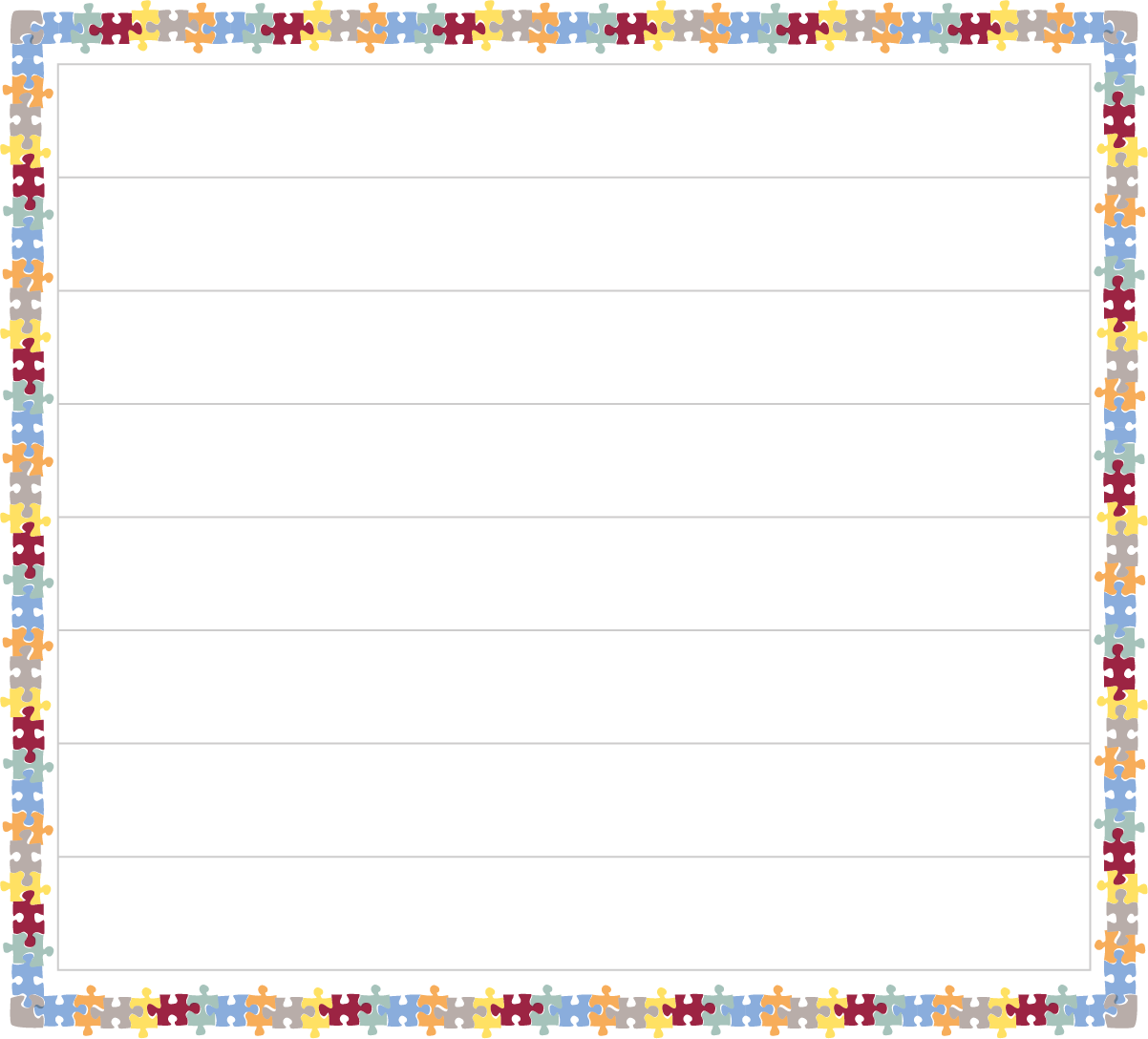 ... and Lazy!Write several full, punctuated sentences explaining some of the things Mouse and Frog do in the storyUse the word and to join together two things in one sentence.I’m Here to Help!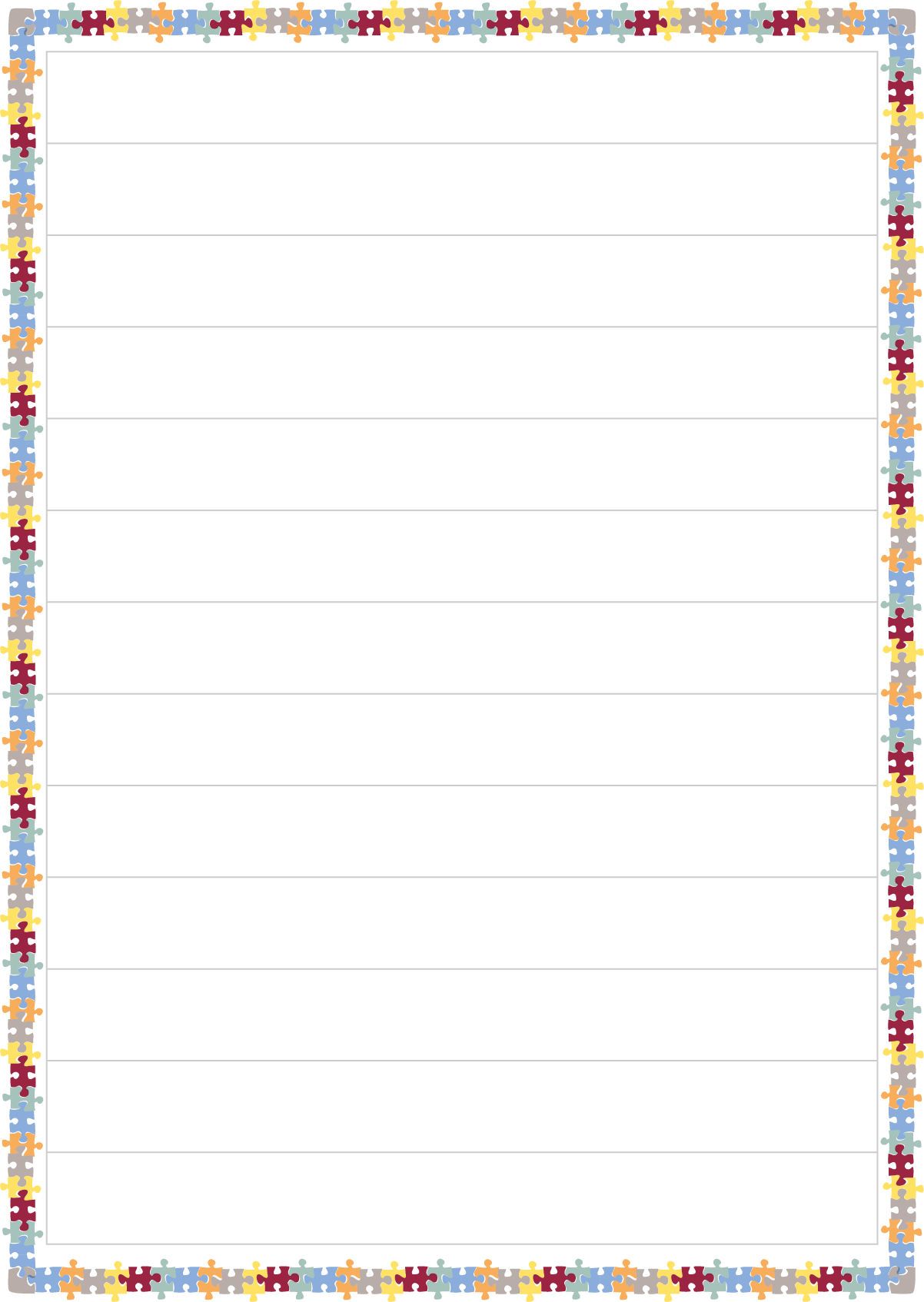 Slowly sound out and blend the lettersc  a  t  e  r  p  i  l  l  a  rBreak longer words up into syllablesca – ter – pill – arLook for smaller words you know that are hidden inside the bigger wordcaterpillarThink if the word makes senseA caterpillar is a kind of animal. Yes! It makes sense in a story about animals.Look at the pictures to see if they can help you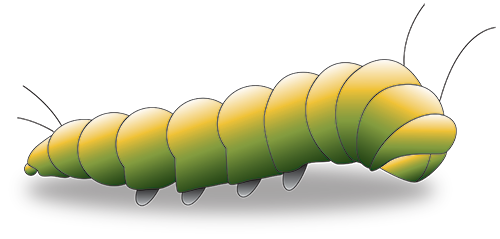 lazy          greedy           busy             kind         naughtyhelpful           selfish            mean           thoughtfulrude         hard-working     Hen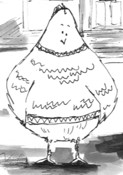 Frog and Mouse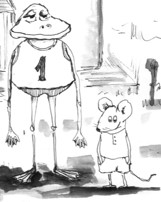 Draw hen doing one of those hard-working things …Draw Mouse or Frog doing something in the story